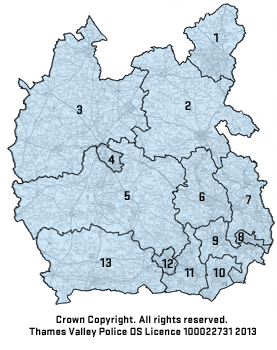 Thames Valley Police is divided into twelve Local Policing Areas (LPA); the following are police stations where newly recruited police officers can be stationed:Milton Keynes LPA – Milton KeynesAylesbury Vale LPA – AylesburyCherwell and West Oxfordshire LPA – Banbury, Bicester, WitneyOxford LPA – CowleySouth Oxfordshire and the Vale of the White Horse LPA – Abingdon, Didcot, Henley, Thame, WantageWycombe LPA – High WycombeChiltern and South Buckinghamshire LPA – AmershamSlough LPA – SloughWindsor and Maidenhead LPA – Maidenhead, Windsor& 11.	Bracknell & Wokingham LPA – Bracknell, Wokingham12.	Reading LPA – ReadingWest Berkshire LPA – NewburyPlease ensure you use the internet to calculate which towns and cities you could be posted to within 20 crow miles from your current address (or an address you are moving to). Initial postings are for a period of two years and there will be no opportunity to transfer to another LPA within this time. Once you have successfully completed your two year probation you may look at transferring to another area, specialising into a different department or considering your options around promotion.